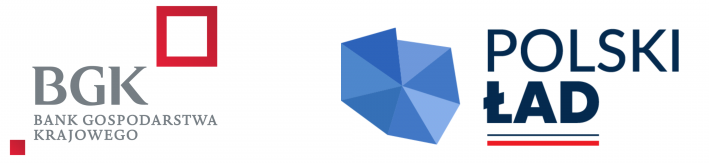 Załącznik nr 10 do SWZznak sprawy ZPE.271.4.2024załącznik należy przedstawić zamawiającemu w terminie  7 dni od zawarcia umowy Oświadczenie o zatrudnieniu pracownikówNa potrzeby postępowania o udzielenie zamówienia publicznego pn.: „Modernizacja dróg Gminy Borek Wlkp. - etap II” oświadczam, że osoby (pracownicy fizyczni do wykonywania robót budowlanych wykonawcy, podwykonawców lub dalszych podwykonawców) wykonujące czynności bezpośrednio związane z wykonywaniem robót w ramach przedmiotu zamówienia, będą na czas wykonywania przez nich robót zatrudnieni na podstawie umowy o pracę w rozumieniu przepisów ustawy z dnia 26 czerwca 1974 r. – Kodeks pracy (Dz. U. z 2023 r., poz. 1465), oraz będą otrzymywać wynagrodzenie za pracę równe lub przekraczające równowartość wysokości wynagrodzenia minimalnego, o którym mowa w ustawie z dnia 10 października 2002 r. o minimalnym wynagrodzeniu za pracę (Dz. U. z 2020 roku, pozycja 2207 z późn. zm.).Oświadczam, że wszystkie informacje podane w powyżej są aktualne i zgodne z prawdą oraz zostały przedstawione z pełną świadomością konsekwencji wprowadzenia zamawiającego w błąd przy przedstawianiu informacji.